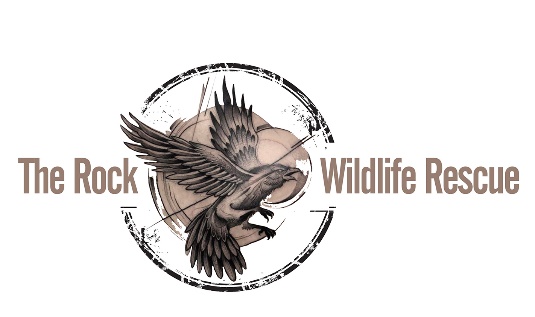 Thank-you for your interest in The Rock Wildlife Rescue! Please use this form to authorize monthly donations from you bank account.Please debit my bank account: $ __________   Please send a charitable tax receipt (will be issued at the end of the year): Y or N    (circle one)Name:___________________________________Address:_____________________________________________________________________Phone: ________________________    Email: _______________________________________This donation is made on behalf of (please check one):             an Individual              a BusinessI may revoke my authorization at any time, subject to providing notice of 30 days. To obtain a sample cancellation form, or for more information on my right to cancel a PAD Agreement, I may contact my financial institution or visit www.cdnpay.ca.I have certain recourse rights if any debit does not comply with this agreement. For example, I have the right to receive reimbursement for any debit that is not authorized or is not consistent with this PAD Agreement. To obtain more information on my recourse rights, I may contact my financial institution.Signed: _________________________                      Date:_____________________Please send this completed form and a VOID cheque to:The Rock Wildlife Rescue110 Quigley’s LaneTorbay  NL  A1K 1A5 Tel:   709-727-0557                       Email: therockwildliferescue@gmail.comTHANK-YOU FOR YOUR SUPPORT!!